ПРОЕКТИзменения в Положение об апелляционной комиссии при проведении вступительных испытаний по образовательным программам высшего образования – программам подготовки научно-педагогических кадров в аспирантуре ФГБОУ ВО РГАУ – МСХА имени К.А. Тимирязева3. Организация работы апелляционной комиссии 1. В пункте 3.1. слова «проректор по инновационному развитию» заменить на слова «профильный проректор в соответствии с приказом Ректора «О распределении полномочий между проректорами».Лист согласования 					         к Положению об апелляционной комиссии при проведении вступительных испытаний по образовательным программам высшего образования – программам подготовки научно-педагогических кадров в аспирантуре ФГБОУ ВО РГАУ – МСХА имени К.А. ТимирязеваСОГЛАСОВАНО:Проректор по учебно-методической ивоспитательной работе                                                               С.В. ЗолотаревДекан ФДП, ответственный секретарьприемной комиссии                                                                    Р.Р. УсмановНачальник учебно-методического отдела  подготовки кадров высшей квалификации                         С.А. Дикарева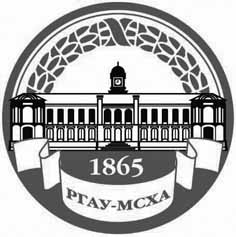 МИНИСТЕРСТВО СЕЛЬСКОГО ХОЗЯЙСТВА РОССИЙСКОЙ ФЕДЕРАЦИИФедеральное государственное БЮДЖЕТНОЕ образовательное учреждение  высшего образования «российский государственный аграрный университет – МСха имени К.А. Тимирязева»
 (ФГБОУ ВО ргау - МСХА имени К.А. Тимирязева)ПРИНЯТОна Учёном совете УниверситетаПротокол № ________от «__»______________2017 г.УТВЕРЖДАЮ:И.о.  Ректора __________________ Г.Д. Золина«___»__________________2017 г.Регистрационный № ________